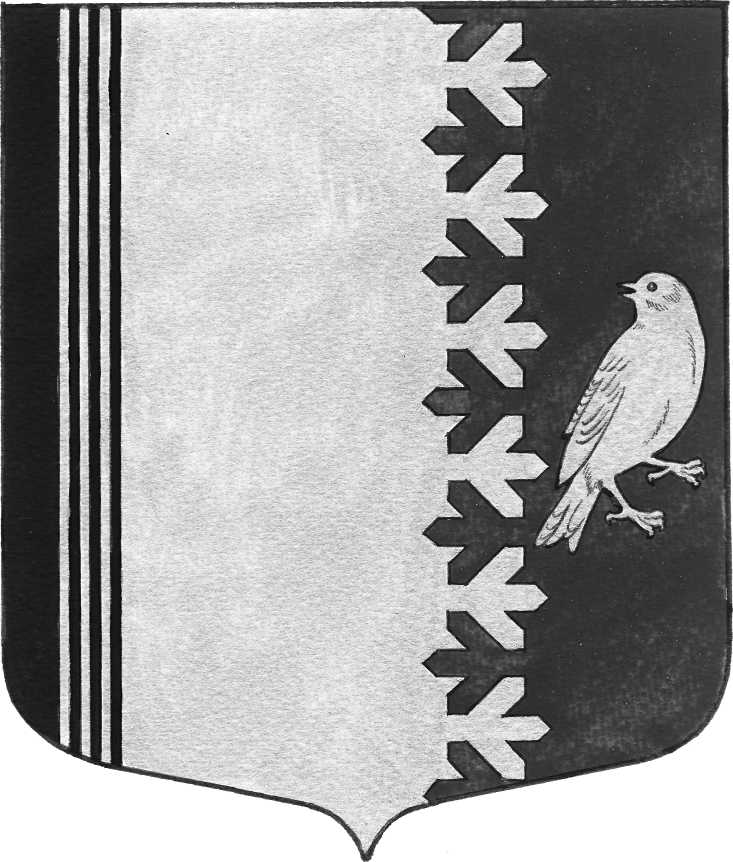 АДМИНИСТРАЦИЯ МУНИЦИПАЛЬНОГО ОБРАЗОВАНИЯШУМСКОЕ СЕЛЬСКОЕ ПОСЕЛЕНИЕ КИРОВСКОГО МУНИЦИПАЛЬНОГО РАЙОНА ЛЕНИНГРАДСКОЙ ОБЛАСТИП О С Т А Н О В Л Е Н И Еот 18 декабря 2023 года № 282Об утверждении Формы проверочного листа (списка контрольных вопросов), применяемого при осуществлении муниципального жилищного контроля на территории муниципального образования Шумское сельское поселение Кировского муниципального района Ленинградской области    	В соответствии с Федеральным законом от 06.10.2003 № 131-ФЗ «Об общих принципах организации местного самоуправления в Российской Федерации», с частью 2 ст. 53 Федерального закона от 31.07.2020 № 248-ФЗ «О государственном контроле (надзоре) и муниципальном контроле в Российской Федерации», постановлением Правительства Российской Федерации от 27.10.2021 № 1844 «Об утверждении требований к разработке, содержанию, общественному обсуждению проектов форм проверочных листов, утверждению, применению, актуализации форм проверочных листов, а также случаев обязательного применения проверочных листов», руководствуясь Уставом муниципального образования Шумское сельское поселение Кировского муниципального района Ленинградской области Кировского муниципального района Ленинградской области: 	1. Утвердить Форму проверочного листа (списка контрольных вопросов), применяемого при осуществлении муниципального жилищного контроля на территории Кировского муниципального района Ленинградской области, согласно приложению.	2. Должностным лицам, осуществляющим муниципальный жилищный контроль, при проведении плановой проверки прикладывать проверочный лист (список контрольных вопросов) к акту проверки соблюдения жилищного законодательства.          3. Данное постановление подлежит официальному опубликованию в средстве массовом информации газете «Вестник муниципального образования Шумское сельское поселение Кировского муниципального района Ленинградской области» и размещению на официальном сайте администрации муниципального образования Шумское сельское поселение Кировского муниципального района Ленинградской области Кировского муниципального района Ленинградской области в информационно-телекоммуникационной сети «Интернет».          4. Настоящее постановление вступает в силу с 01 января 2024 г.          5. Контроль за исполнением настоящего постановления оставляю за собой.Глава администрации                                                                       В.Л.УльяновРазослано: в дело, газета «Вестник муниципального образования Шумское сельское поселение Кировского муниципального района Ленинградской области»                                                                            УТВЕРЖДЕНА                                                                                               постановлением администрации Кировского муниципального района Ленинградской области                        от  18 декабря  2023 № 282 (приложение)                                              Форма                                                                              QR-код, предусмотренный                                                                                   постановлением Правительства                                                                                          Российской Федерации                                                                                          от 16.04.2021 № 604 «Об                                                                                              утверждении Правил                                                                                    формирования и ведения единого                                                                                    реестра контрольных (надзорных)                                                                                         мероприятий и о внесении                                                                                        изменения в постановление                                                                                          Правительства Российской                                                                                                                                   Федерации от 28 апреля 2015 г.                                                                                                                 № 415»Проверочный лист, используемый при осуществлении муниципального жилищного контроля на территории муниципального образования Шумское сельское поселение Кировского муниципального района Ленинградской области«____» _____________ 20___г.дата заполнения проверочного листа1. Вид контроля, включенный в единый реестр видов контроля: ____________________________________________________________________________________________________________________________________________________________________________________________________________________________________________________________________________________________________________________2. Наименование контрольного органа и реквизиты нормативного правового акта об утверждении формы проверочного листа: _________________________________________________________________________________________________________________________________________________________________________________________________________________________________________________________________________________________________________________________________________________________________________________________________3. Вид контрольного мероприятия: __________________________________________________________________________________________________________________________________________________________4. Объект муниципального контроля, в отношении которого проводится контрольное мероприятие: __________________________________________________________________________________________________________________________________________________________5. Фамилия, имя отчество (при наличии) гражданина или индивидуального предпринимателя, его идентификационный номер налогоплательщика и (или) основной государственный регистрационный номер индивидуального предпринимателя, адрес регистрации гражданина или индивидуального предпринимателя, наименование юридического лица, его идентификационный номер налогоплательщика и (или) основной государственный регистрационный номер, адрес юридического лица (его филиалов, правительств, обособленных структурных подразделений), являющихся контролируемыми лицами:___________________________________________________________________________________________________________________________________________________________________________________________________________________________________________________________________________________________________________________________________________________________________________________________________________________________________________________________________________________________________________________________________________________________6. Места (место) проведения контрольного мероприятия с заполнением проверочного листа:____________________________________________________________________________________________________________________________________________________________________________________________________________________________________________________________________________________________________________________7. Реквизиты решения контрольного органа о проведении контрольного мероприятия, подписанного уполномоченным должностным лицом контрольного органа:_____________________________________________________________________________________________________________________________________________________________________________________________________________________8. Учетный номер контрольного мероприятия:_______________________________________________________________________________________________________________________________________________________________________________________________________________________________________9. Должность, фамилия и инициалы должностного лица контрольного органа, в должностные обязанности которого в соответствии с положением о виде контроля или должностной инструкцией входит осуществление полномочий по виду контроля, в том числе проведение контрольных мероприятий, проводящего контрольное мероприятие и заполняющего проверочный лист: ______________________________________________________________________________________________________________________________________________________________________________________________________________________________________________________________________________________________________________________________________________________________________________________________________________________________________________________________________________10. Список контрольных вопросов, отражающих содержание обязательных требований, ответы на которые однозначно свидетельствуют о соблюдении или несоблюдении контролируемым лицом обязательных требований:(должность, фамилия, инициалы должностного                                                               (подпись) лица контрольного органа)                                                                                  № п/пВопрос, отражающий содержание обязательных требованийРеквизиты нормативных правовых актов, с указанием их структурных единиц, которыми установлены обязательные требованийОтветы на вопросыОтветы на вопросыОтветы на вопросыПримечание (подлежит обязательному заполнению в случае заполнения графы «неприменимо»)№ п/пВопрос, отражающий содержание обязательных требованийРеквизиты нормативных правовых актов, с указанием их структурных единиц, которыми установлены обязательные требований данетнеприме-нимоПримечание (подлежит обязательному заполнению в случае заполнения графы «неприменимо»)1.Соблюдаются ли требования к определению размера платы за коммунальную услугу отопления в жилом доме, не оборудованном ИПУ тепловой энергии, предоставленную в жилом или нежилом помещении в многоквартирном доме, который не оборудован коллективным (общедомовым) прибором учета тепловой энергии при начислении платы в течение отопительного периода?- часть 1 статьи 157 Жилищного кодекса Российской Федерации (далее - ЖК РФ);- подпункт "ж" пункта 4 Правил осуществления деятельности по управлению многоквартирными домами (утверждены Постановлением Правительства РФ от 15.05.2013 № 416) (далее – Правила № 416);- пункт 31 Правил  предоставления коммунальных услуг собственникам и пользователям помещений в многоквартирных домах и жилых домов (утверждены Постановлением Правительства РФ от 06.05.2011 № 354) (далее – Правила № 354);- пункт 42 (1) Правил № 354;- пункт 43 Правил № 354;- пункт 2 приложения № 2 к Правилам № 3542.Соблюдаются ли требования к определению размера платы за коммунальные услуги в случае выхода из строя или непредставления потребителем показаний индивидуальных приборов учета?- часть 1 статьи 157 ЖК РФ;- подпункт "ж" пункта 4 Правил № 416;- пункт 31 Правил № 354;- пункт 59 Правил № 354;- пункт 59 (2) Правил № 354;- пункт 60 Правил № 3543. Соблюдаются ли требования к определению размера платы за коммунальные услуги в случае выхода из строя или утраты ранее введенного общедомового прибора учета?- часть 1 статьи 157 ЖК РФ;- подпункт "ж" пункта 4 Правил № 416;- пункты 31, 59(1), 60(1) Правил № 3544. Соблюдаются ли требования к определению размера платы за коммунальные услуги (по холодному, горячему водоснабжению, электроснабже - нию), предоставленные в жилом помещении, оборудованном индивидуальным прибором учета (далее - ИПУ)?- часть 1 статьи 157 ЖК РФ;- подпункт "ж" пункта 4 Правил № 416;- пункты 31, 42 Правил № 354;- пункты 1, 26 приложения № 2 к Правилам № 3545.Соблюдаются ли требования к определению размера платы за коммунальные услуги (по холодному, горячему водоснабжению, электроснабже -нию), предоставленные на общедомовые нужды в многоквартирном доме, оборудованном коллективным (общедомовым) прибором учета?- часть 1 статьи 157 ЖК РФ;- часть 2 статьи 157 ЖК РФ;- подпункт "ж" пункта 4 Правил № 416;- пункты 10 - 11, 13, 27, 31, 40, 44 - 47 Правил № 3546. Соблюдаются ли требования к определению размера платы за коммунальные услуги (по холодному, горячему водоснабжению, электроснабже - нию), предоставленные на общедомовые нужды в многоквартирном доме, не оборудованном коллективным (общедомовым) прибором учета?- часть 1 статьи 157 ЖК РФ;- подпункт "ж" пункта 4 Правил № 416;- пункты 10, 31, 40, 48 Правил № 354;- пункт 17 приложения № 2 к Правилам № 354;- пункт 27 приложения № 2 к Правилам № 3547.Соблюдаются ли требования по содержанию всех видов фундамента?- части 1 - 1.2, 2.1 - 2.3 ст. 161 ЖК РФ;- подпункты "а", "з" пункта 11 Правил содержания общего имущества в многоквартирном доме (утверждены Постановлением Правительства РФ от 13.08.2006 № 491 (далее - Правила № 491); - пункт 1 минимального перечня услуг и работ, необходимых для обеспечения надлежащего содержания общего имущества в многоквартирном доме (утвержден Постановлением Правительства РФ от 03.04.2013  № 290) (далее – Минимальный перечень № 290);- подпункт «д» пункта 4 Правил № 416; - пункты 4.1.6, 4.1.7, 4.1.15 Правил и норм технической эксплуатации жилищного фонда (утверждены Постановлением Госстроя России от 27.09. 2003  № 170) (далее - Правила № 170)8.Соблюдаются ли требования по содержанию подвальных помещений?- части 1 - 1.2, 2.1 - 2.3 ст. 161 ЖК РФ; - подпункты "а", "з" пункта 11 Правил № 491; - пункт 2 Минимального перечня № 290; - подпункт "д" пункта 4 Правил № 416; - пункты 3.4.1 - 3.4.4, 4.1.1, 4.1.3, 4.1.10, 4.1.15 Правил № 1709.Соблюдаются ли требования по содержанию стен, фасадов многоквартирных домов?- части 1 - 1.2, 2.1 - 2.3 ст. 161 ЖК РФ; - подпункты "а", "з" пункта 11 Правил № 491; - пункт 3 Минимального перечня № 290;- подпункт "д" пункта 4 Правил № 416; - пункты 4.2 - 4.2.2.4, 4.2.4.9, 4.10.2.1 Правил № 170 10.Соблюдаются ли обязательные требования по содержанию перекрытий многоквартирных домов?- части 1 - 1.2, 2.1 - 2.3 ст. 161 ЖК РФ; - подпункты "а", "з" пункта 11 Правил № 491; - пункт 4 Минимального перечня № 290;- подпункт "д" пункта 4 Правил № 416; - пункты 4.3.1 - 4.3.7 Правил № 17011.Соблюдаются ли обязательные требования по содержанию кровли многоквартирных домов?- части 1 - 1.2, 2.1 - 2.3 ст. 161 ЖК РФ;- подпункты "а", "з" пункта 11 Правил № 491;- пункт 7 Минимального перечня № 290;- подпункты "д" п. 4 Правил № 416;- пункты 4.6.1.1, 4.10.2.1 Правил № 17012.Соблюдаются ли обязательные требования по содержанию лестниц многоквартирного дома?- части 1 - 1.2, 2.1 - 2.3 ст. 161 ЖК РФ;- подпункт "а", "з" пункта 11 Правил № 491;- пункт 8 Минимального перечня  № 290;- подпункты "д" п. 4 Правил № 416;- пункты 3.2.2, 4.8.1, 4.8.3, 4.8.4, 4.8.7, 4.8.13 Правил № 17013.Соблюдаются ли обязательные требования по содержанию перегородок многоквартирного дома?- части 1 - 1.2, 2.1 - 2.3 ст. 161 ЖК РФ;- подпункты "а", "з" пункта 11 Правил № 491;- пункт 10 Минимального перечня № 290;- подпункт "д" пункта 4 Правил № 416;- пункты 4.5.1 - 4.5.3 Правил № 17014.Соблюдаются ли обязательные требования к содержанию полов, входящих в состав общего имущества многоквартирного дома?- части 1 - 1.2, 2.1 - 2.3 ст. 161 ЖК РФ;- подпункт "а", "з" пункта 11 Правил № 491;- пункт 12 Минимального перечня № 290;- подпункт "д" пункта 4 Правил № 416;- пункты 4.4.1, 4.4.3, 4.4.4 - 4.4.6, 4.4.8, 4.4.12, 4.4.16 Правил № 17015.Соблюдаются ли обязательные требования по содержанию систем отопления многоквартирного дома?- части 1 - 1.2, 2.1 - 2.3 ст. 161 ЖК РФ;- подпункты "а", "в", "з" пункта 11 Правил № 491;- пункт 17 Минимального перечня № 290;- подпункт "д" п. 4 Правил № 416;- пункты 5.1.1 - 5.1.3 Правил № 17016.Соблюдаются ли обязательные требования по содержанию систем холодного водоснабжения многоквартирного дома?- части 1 - 1.2, 2.1 - 2.3 ст. 161 ЖК РФ;- подпункты "а", "з" пункта 11 Правил № 491;- пункты 17, 18 Минимального перечня  № 290;- подпункт "д" пункта 4 Правил № 41617.Соблюдаются ли обязательные требования по содержанию систем водоотведения многоквартирного дома?- части 1 - 1.2, 2.1 - 2.3 ст. 161 ЖК РФ;- подпункт "з" пункта 11 Правил № 491;- пункт 18 Минимального перечня № 290;- подпункт "д" пункта 4 Правил № 416;- пункты 5.8.1 - 5.8.4 Правил № 17018.Соблюдаются ли обязательные требования по содержанию систем электроснабжения многоквартирного дома? - части 1 - 1.2, 2.1 - 2.3 ст. 161 ЖК РФ;- подпункты "а", "з" пункта 11 Правил № 491,- пункт 20 Минимального перечня № 29019.Соблюдаются ли обязательные требования по подготовке жилого фонда к сезонной эксплуатации?- части 1 - 1.2, 2.1 - 2.3 ст. 161 ЖК РФ;- подпункт "з" пункта 11 Правил № 491;- подпункт "д" пункта 4 Правил № 416;- пункт 2.6.2 Правил № 17020.Соблюдаются ли обязательные требования по наличию оснований для начала процедуры ограничения или приостановления предоставления коммунальной услуги?- часть 1 ст. 161 ЖК РФ;- подпункт "д" пункта 4 Правил № 35421.Соблюдаются ли обязательные требования по соблюдению порядка ограничения или приостановления предоставления коммунальной услуги?- часть 1 ст. 161 ЖК РФ;- подпункт "д" пункта 4 Правил № 35422.Проводятся ли обязательные в отношении общего имущества мероприятия по энергосбережению и повышению энергетической эффективности?- части 1 - 1.2, 2.1 - 2.2 ст. 161 ЖК РФ;- подпункт "и" пункта 11 Правил № 491;- подпункт "д" пункта 4 Правил № 41623.Соблюдаются ли требования к порядку и условиям заключения договоров об использовании общего имущества собственников помещений в многоквартирном доме?- части 3, 3.1, 5 статьи 44, 44.1, части 2, 5 статьи 46 Жилищного кодекса Российской Федерации24.Соблюдаются ли требования к управлению многоквартирными домами в части подготовки предложений по вопросам содержания и ремонта общего имущества собственников помещений в многоквартирном доме для их рассмотрения общим собранием собственников помещений в многоквартирном доме?- пункт 4 Правил № 416